THEBEMED SCHEMEREGISTRATION NUMBER : 1592(“the SCHEME”)Access to Information ManualPREPARED IN TERMS OF SECTION 51 OF THE PROMOTION OF ACCESS TO INFORMATION ACT, 2 OF 2000(“the ACT”) 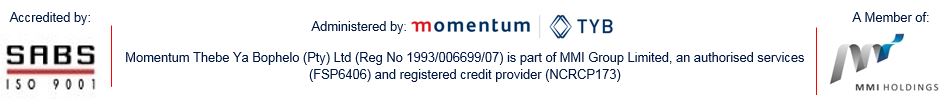 ACCESS TO INFORMATION MANUNAL OF THEBEMED SCHEMEPREPARED IN TERMS OF SECTION 51 OF THE PROMOTION OF ACCESS TO INFORMATION ACT  2 OF 2000IntroductionThe Promotion of Access to Information Act, No.2 of 2000 ("the Act") is an Act that was passed to give effect to the constitutional right held by South African citizens, of access to any information held by the State or by another person, which is required for the exercise or protection of any right. Where a request is made in terms of the Act, the body to which the request is made is obliged to provide access to the requested information, except where the Act expressly provides that the information may or must not be released. Therefore, the right of access to information and this Manual is only applicable to South African citizens, as defined in the Constitution of the Republic of South Africa Act 108 of 1996. It is important to note that the Act recognizes certain limitations to the right of access to information, including, but not limited to, limitations aimed at the reasonable protection of privacy, commercial confidentiality, and effective, efficient, and good governance, and in a manner which balances that right with any other rights, including such rights contained in the Bill of Rights in the Constitution.Contact Details2.1 Scheme DetailsPostal Address: P.O. Box 16144, Doorenfontein , 2028Physical Address:  Tower 2, The Marc ,129 Rivonia Road, Sandown, Sandton,2196Phone: 0861 84 32 36Email: info@thebemed.co.za2.2 Curator DetailsName: Mr Ian FullerPhone: 0726125678Email:  IanFuller@engagedbt.co.zaAccess to Human Rights Commission GuideThe South African Human Rights Commission is required in terms of the Act to compile a guide in every official language, containing information as may reasonably be required by a person who wishes to exercise any right contemplated in the Act, in a manner that is easily comprehensible to any such person. As at the date of publishing this manual, the guide had not yet been compiled. Any enquiries regarding the guide should be directed to:Records Available4.1 The following records are available to members of the Scheme in terms of the Medical Schemes Act 131of 1998 and need to be requested in accordance with the procedure outlined in section 6 of the manual:Scheme rules and all annexuresAudited Financial StatementsNotices of Annual General Meetings and any other such meetingsMinutes of Annual General Meeting 4.2 The following records are automatically available to the beneficiaries of the Scheme and need not be requested in accordance with the procedure outlined in section 6 of the manual:His/her own claim informationA member is entitled to the underage beneficiaries claims information His/her own membership informationScheme brochures and member communications4.3 The following records are automatically available to the potential members of the Scheme and need not be requested in accordance with the procedure outlined in section 6 of this manual:Scheme brochuresOther marketing information4.4 The following records are automatically available to the accredited brokers who are authorized by the Scheme to market the Scheme, solicit enrolment of prospective members of the Scheme and to render ongoing services to existing members and not be requested in accordance with the procedure outlined in section 6 of this manual:His/Her existing members and beneficiary membership detailsHis/Her existing members billing statements Scheme brochures and general member communicationsHis/Her commission statements4.5 The cost to access, reproduce, search for and/or prepare any of the above-mentioned records, unless otherwise agreed are detailed under Point 11, Fees.Records held by the SchemeThis section of the manual sets out the subject and category of records held by the Scheme and are not automatically available without request in terms of the Act and certain grounds of refusal as set out in the Act may be applicable. 5.1 FinancialQuarterly Statutory returnsExecutive SummariesBudgets and ForecastsMember debt schedulesAll documentation generated/received in raising and collection of contributionsAll documentation generated/received in connection with the payment of the broker commissionsLedgers and JournalsInvestment reports and detailsMember accounts, statements and cheques and all other records of claimsReconciliationsMinutes and packs of Audit Committee meetingsAuditor Management lettersScheme bank account statements, cheques and all other records relating to the Scheme bank accountsAll invoices, cheques and other records received from the third parties5.2 ContractsAdministration AgreementManaged Healthcare AgreementIT AgreementProfessional Indemnity InsuranceAgreements with providersAgreements with brokersAgreements with Investment managersEmployment and consulting agreementsAll other agreements entered into with third partiesAll correspondence and other records relating to the above-mentioned agreements5.3 GeneralAll communication to members, providers, brokers and other third partiesEmployer group detailsApplication forms and member recordsMembership profilesBroker profilesClaiming profilesMedical reports5.4 Board of TrusteesTrustee detailsMinutes of the Board of Trustee meetingsBoard of Trustee meeting packsMinutes of sub-committee meetingsEx-Gratia applications and all supporting documentsAll documentation in respect of the Trustee Election process. 5.5 Personnel Records"Personnel" refers to any person who works for or provides services to or on behalf of ThebeMed Scheme and receives or is entitled to receive remuneration and any other person who assists in carrying out or conducting the business of ThebeMed Scheme and includes, without limitation, directors (executive and non-executive), all permanent, temporary and part-time staff, as well as contract workers.Examples of this include:Personal records provided by personnel;Records provided by a third party relating to personnel;Conditions of employment and other personnel-related contractual and quasi-legal records;Internal evaluation records and other internal records;Correspondence relating to personnel; andTraining schedules and material.5.6 Client Related RecordsA "client" refers to any natural or juristic entity that receives services from 	ThebeMed Scheme Examples of this includes:Records pertaining to the diagnosis, treatment or health of the clients of ThebeMed Scheme and members of the medical schemes administered by MomentumTYB;  Records provided by a client to a third party acting for or on behalf of ThebeMed Health;Records provided by a third party;Records generated by or within ThebeMed Scheme relating to its clients.Grounds for refusal of access to recordsThebeMed Scheme may refuse a request for information on the following basis:Mandatory protection of the privacy of a third party who is a natural person, which would involve the unreasonable disclosure of personal information of that natural person;2. Mandatory protection of the commercial information of a third party, if the record contains:Trade secrets of that third party;Financial, commercial, scientific or technical information which disclosure could likely cause harm to the financial or commercial interests of that third party; andInformation disclosed in confidence by a third party to ThebeMed Scheme, if the disclosure could put that third party at a disadvantage in negotiations or commercial competition.3. Mandatory protection of confidential information of third parties if it is protected in terms of any agreement or legislation;4. Mandatory protection of the safety of individuals and the protection of property;5. Mandatory protection of records which would be regarded as privileged in legal proceedings;6. The commercial activities of ThebeMed Scheme, which may include:Trade secrets of ThebeMed Scheme;Financial, commercial, scientific or technical information which disclosure could likely cause harm to the financial or commercial interests of ThebeMed Scheme ;Information which, if disclosed, could put ThebeMed Scheme at a disadvantage in negotiations or commercial competition;A computer program which is owned by ThebeMed Health and which is protected by copyright.7. The research information of ThebeMed Scheme or a third party, if its disclosure would disclose the identity of the institution, the researcher or the subject matter of the research and would place the research at a serious disadvantage;8. Requests for information that are clearly frivolous or vexatious, or which involve an unreasonable diversion of resources shall be refused.Requesting Procedure 7.1 A requester requiring access to information held by ThebeMed Scheme must complete the prescribed form, see Form C - Request For Access To Record Of Private Body, submit it to the Information Officer at the postal or physical address, fax number or electronic mail address recorded in and pay a request fee and a deposit, should it be applicable.7.2 The prescribed form must be completed with enough particularity to at least enable the Information Officer to identify:1. The record or records requested;2. The identity number of the requester;3. The form of access required, if the request is granted;4. The postal address or fax number of the requester.7.3 The requester must also state that he requires the information in order to exercise or protect a right, and clearly state the nature of the right to be exercised or protected. In addition, the requester must clearly specify why the record is necessary to exercise or protect such a right.7.4 ThebeMed Scheme will process the request within 30 days, unless the requester has stated special reasons which would satisfy the Information Officer that circumstances dictating that the above time periods need not be complied with.7.5 The requester will be informed in writing whether access has been granted or denied. If, in addition, the requester requires the reasons for the decision in any other manner, he must state the manner and the particulars so required.7.6 Should a request be made on behalf of another person, then the requester must submit proof of the capacity in which the requester is making the request to the reasonable satisfaction of the Information Officer.7.7 If an individual is unable to complete the prescribed form because of illiteracy or disability, such a person may make the request orally.7.8 The requester must pay the prescribed fee, before any further processing can take place.7.9 ThebeMed Scheme will, within 30 days of receipt of the request, decide whether to grant or decline the request and give notice with reasons (if required) to that effect.7.10 The 30-day period with which ThebeMed Scheme has to decide whether to grant or refuse the request, may be extended for a further period of not more than 30 days if the request is for a large quantity of information, or the request requires a search for information held at another office of ThebeMed Scheme and the information cannot reasonably be obtained within the original 30 day period. The Information Officer will notify the requester in writing, should an extension be sought.7.11 If the request for access is denied, the Information Officer shall advise the requester in writing in a notice of refusal. The notice shall state  :Adequate reasons for the refusal ;That the requester may lodge an appeal with the High Court against the refusal of the request (including the period) for the lodging such appeal.7.12 Upon refusal by Request/Compliance Officer, any deposit paid by the requester will be refunded.7.13 If the Request/Compliance Officer fails to respond within thirty (30) days after a request has been received , it is deemed, in terms of Section 58 read together with Section56(1) of the Act that the Request/Compliance Officer has refused to request.7.14 The Request/Compliance Officer may decide to extend the period of thirty (30) days (“original period”) for another period of not more than thirty days if the: The request is for a large number of records; orSearch for the records is to be conducted at premises not situated in the same town or city as the head office of the Scheme orConsultation among divisions or departments, as the case may be, of the Scheme or its contracted third parties is required; orRequester consents to such an extension in writing; orParties agree in any other manner to such an extension. 7.15 Should the Scheme require an extension of time the requester shall be informed in the manner stipulated in the prescribed form of the reasons for the extension 7.16 The requester may lodge an appeal with the High Court against any extension or against any procedure set out in this section.Information Records not Found8.1 If a requested record cannot be found or does not exist, the Request/Compliance Officer must, by way of affidavit notify the requester that it is not possible to give access to the requested record.8.2 The affidavit must provide a full account of all steps taken to find the record or to determine the existence thereof, including details of all communications by the Request/Compliance Officer with every person who conducted the search.8.3 This notice will be regarded as a decision to refuse a request for access to the record concerned for the purposes of the Act.8.4 Should the record be found later, the requester may be given access to the record in the manner stipulated by the requester in the prescribed form unless access is refused by the Request/Compliance Officer.8.5 The attention of the requester is drawn to the to the provisions of Chapter 4 of the Act in terms of which the Scheme may refuse, on certain specified grounds, to provide information to the requester.Information requested by a Third Party9.1 Section 71 of the Act makes provision for a request for information or records by a third party.9.2 In considering such a request, the Scheme will adhere to the provisions of Section 71 to 74 of the Act. 9.3 The attention of the requester is drawn to the provisions of Chapter 5 Part 3 of the Act in terms of which the Scheme is obliged, in certain circumstances, to advise third parties of requests lodged in respect of information applicable to or concerning such third parties. In addition, the previous Chapter 2 of Part 4 of the Act entitle third parties to dispute the decisions of the Request/Compliance Officer by referring matters to the High Court. Availability of the manual 10.1 The Schemes manual is available at the offices of the Scheme. Copies are available from the South African Human Rights Commission.Fees11.1 The Act provides for two types of fees, namely:A request fee, which will be a standard fee; andAn access fee, which must be calculated by taking into account reproduction costs, search and preparation time and cost, as well as postal costs.11.2 When the request is received by the Information Officer, the officer will by notice require the requester, other than a personal requester, to pay the prescribed request fee (if any), before further processing of the request.11.3 If the search for the record has been made and the preparation of the record for disclosure, including arrangement to make it available in the requested form, requires more than the hours prescribed in the regulations for this purpose, the Information Officer will notify the requester to pay as a deposit the prescribed portion of the Access fee which would be payable if the request is granted.11.4 The Information Officer will withhold a record until the requester has paid the fees as indicated in the table below.11.5 A requester whose request for access to a record has been granted, must pay an access fee for reproduction and for search and preparation and for any time reasonably required in excess of the prescribed hours to search for and prepare the record for disclosure, including making arrangements to make it available in the requested form.Should a deposit have been paid in respect of a request for access, which is refused, then the Information Officer will repay the deposit to the requester.Should a deposit have been paid in respect of a request for access, which is refused, then the Information Officer will repay the deposit to the requester.Postal Address: The South African HUMAN RIGHTS COMMISSION Head Office Braampark Forum 3 33 Hoofd Street Braamfontein Telephone Number: (011) 877-3750 Fax Number: (011) 403-0668 E-mail Address: info@sahrc.org.za Website: www.sahrc.org.za Reproduction FeesReproduction FeesWhere ThebeMed Scheme has voluntarily provided the Minister with a list of categories of records that will automatically be made available to any person requesting access thereto, the only charge that may be levied for obtaining such records, will be a fee for reproduction of the record in question.Where ThebeMed Scheme has voluntarily provided the Minister with a list of categories of records that will automatically be made available to any person requesting access thereto, the only charge that may be levied for obtaining such records, will be a fee for reproduction of the record in question.The applicable fees for reproduction as referred to above are: For every photocopy of an A4-size page or part thereofR1.25For every printed copy of an A4-size page or part thereof held on a computer or in electronic or machine-readable form 0,85 For a copy in a computer-readable form on: - Disc - Compact disc 8,55 79,80 A transcription of visual images for an A4-size page or part thereof 45,60 For a copy of visual images 68,40 A transcription of an audio record, for an A4-size page or part thereof 22,80 For a copy of an audio record 34,20 Request FeesRequest FeesWhere a requester submits a request for access to information held by ThebeMed Scheme on a person other than the requester himself/herself, the request fee is payable up-front before the institution will further process the request received.50.00Access FeesAccess FeesAn access fee is payable in all instances where a request for access to information is granted, except in those instances where payment of an access fee is specially excluded in terms of theAct or an exclusion is determined by the Minister in terms of section 54(8).The applicable fees which will be payable are: For every photocopy of an A4-size page or part thereof 1,25 For every printed copy of an A4-size page or part thereof held on a computer or in electronic or machine readable form 0,85 For a copy in a computer-readable form on: _ Stiffy disc _ Compact disc 8,55 79,80 A transcription of visual images for an A4-size page or part thereof 45,60 For a copy of visual images 68,40 A transcription of an audio record, for an A4-size page or part thereof 22,80 For a copy of an audio record 34,20 To search for a record that must be disclosed (per hour or part thereof reasonably required for such search) 34,20 Where a copy of a record needs to be posted the actual postal fee is payable.DepositsWhere ThebeMed Scheme receives a request for access to information held on a person other than the requester himself/herself and the Information Officer upon receipt of the request is of the opinion that the preparation of the required record of disclosure will take more than 6 hours, a deposit is payable to the requester.The amount of the deposit is equal to 1/3 of the amount of the applicable access fee.Please